Unit 2 Lesson 4: Result or Change UnknownWU True or False: Equations with 10 (Warm up)Student Task StatementIs each statement true or false?
Be prepared to explain your reasoning.1 Compare the ProblemsStudent Task StatementMai has 5 graphic novels.
She checks out 4 more.
How many graphic novels does she have?
Show your thinking using drawings, numbers, or words.Equation: ________________________________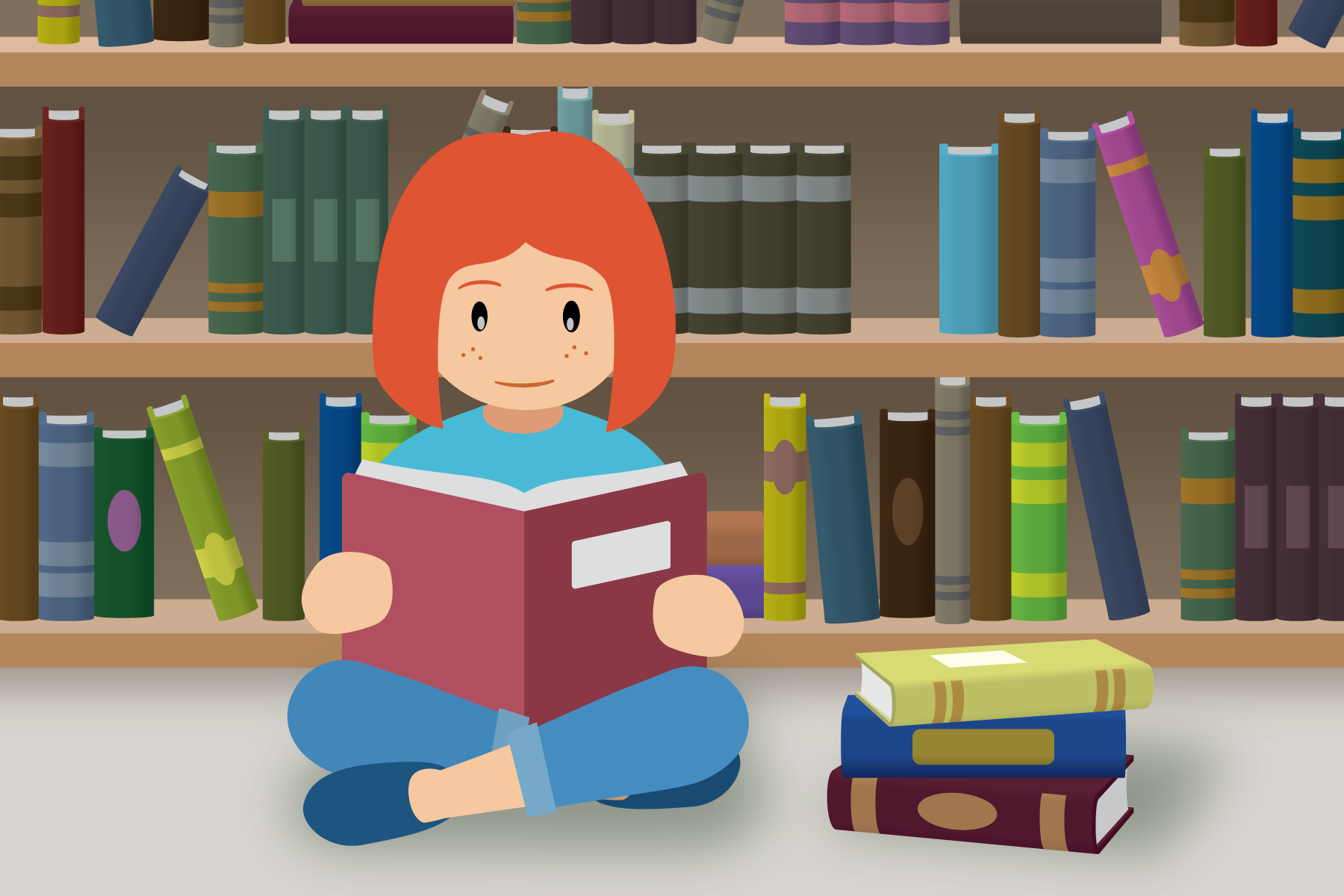 Mai has 5 graphic novels.
She checks out some more.
Now she has 9 graphic novels.
How many graphic novels did she check out?
Show your thinking using drawings, numbers, or words.Equation: ________________________________2 Story Problems about BooksStudent Task StatementMai has read 3 books about dogs.
Diego gives her 4 more books to read.
How many books about dogs will Mai read all together?
Show your thinking using drawings, numbers, or words.Equation: ________________________________Noah has 4 books of poetry.
His sister gives him some more books.
Now he has 10 books of poetry.
How many books did his sister give him?
Show your thinking using drawings, numbers, or words.Equation: ________________________________Tyler has 7 books about spiders.
He gives 3 of his books to Kiran.
How many books does Tyler have left?
Show your thinking using drawings, numbers, or words.Equation: ________________________________Lin has 5 books about outer space.
Her teacher gives her some more books.
Now she has 10 books about outer space.
How many books did Lin's teacher give her?
Show your thinking using drawings, numbers, or words.Equation: ________________________________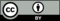 © CC BY 2021 Illustrative Mathematics®